CANCER 1EPIDEMIOLOGY OF CANCERProfessor Paolo VineisLeading causes of death in 2003: USCause of death			Number       Percent1   Heart disease		685,089	28.02   Malignant neoplasm		556,902	22.73   Cerebrovascular disease 	157,689	6.44   Chronic lower resp. tract dis.	126,382	5.25   Accidents 			109,227	4.56   Diabetes mellitus		  74,219	3.07   Influenza and pneumonia	  65,163	2.78   Alzheimer’s disease		  63,457	2.69   Nephritis, nephrotic syndrome  42,453	1.710 Septicemia			  34,069	1.4  Total				        2,448,288	100(CDC/NCHS, 2005)Global burden of cancer (2002)10.9 million new cases of cancer worldwide (excluding non-melanoma skin cancer)6.7 million deaths24.6 million persons alive with cancer (within 5 years of diagnosis) Cancer mortality1985  50/50 (%) developing/developed countries2002  61/39 (%) developing/developed countriesMIGRANT STUDIESOffer insights into the relative importance of environment and genetic make-up in cancer etiologyStrengthsData from cancer registry or death certificates is easily accessible and convenientLarge numbers, population-basedMigrant status defined by birth place (high accuracy)WeaknessesUseful only if genetically different populationsBias can exist in many forms: confounding, data quality (e.g. ‘overshoot’), selection bias Common reasons for secular trends in cancer ratesChanges in completeness of the sources of dataChanges in diagnostic abilitiesChanges of practice in data classificationDemographic changes in the population in which the trend is being observedChanges in screening practicesChanges in treatment practices Change in risk factor distributionSources of cancer dataCancer Research UK	http://info.cancerresearchuk.org/cancerstats/types/ National Statistics (deaths)		http://www.statistics.gov.uk/CCI/nscl.asp?ID=6444 Cancer EtiologyWhat do we know?What can we do to prevent cancer?What remains unexplained?What are the main risk factors for cancer?
The causes of cancer: quantitative estimates of avoidable risks of cancer in the United States today. Doll R, Peto R. J Natl Cancer Inst. 1981; 66(6):1191-308Population attributable risks percent:Smoking	29-31Diet	20-50Alcohol	4-6Infection 	10-20Occupation 	2-4Reproductive hormone	10-20These estimates are probably not too far from reality but have several limitations.- published in 1981- for US only- based essentially on case-control studies- ignore gene-environment interactions- ignore molecular and biochemical evidence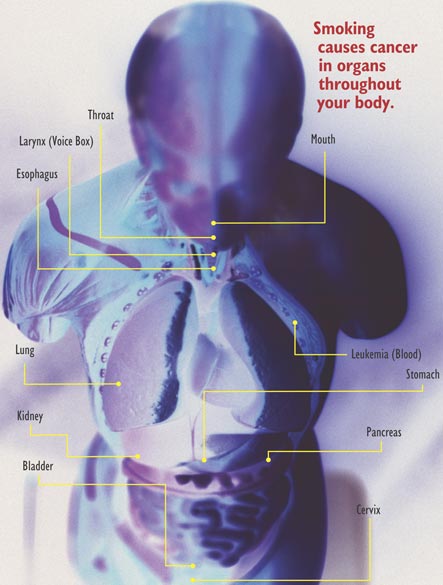 SMOKINGSmoking accounts for at least 30% of all cancer deathsSmoking is associated with increased risk for at least 15 types of cancersSmoking causes 90% of lung cancer deaths in men and
80% in womenAssociation between conclusions of the papers on ETS and cancer vs. relationship of the authors with the tobacco industry			Relationship with the tobacco industry				yes 		no		yes 		2 		65Association		no 		29 		10odds ratio 88.4; 95% confidence interval 16.4-476.5; P<.001 					Barnes & Bero, JAMA 1998; 279: 1566-70 DIETALCOHOLOral cavity, pharynx, larynx, oesophagus, liverall types of alcoholmechanisms poorly understoodsynergism with tobaccobalance with preventive effect for CHDANTHROPOMETRYBreast Cancer:Exogenous  & EndogenousHormones WESTERNIZATION OF LIFESTYLE AND CANCERWestern Lifestyle:  Energy dense diet, rich in 	- fat, 	- refined carbohydrates 	- animal protein- Low physical activity- Smoking and drinkingConsequences:	- Greater adult body height 	- Early menarche	- Obesity	- Diabetes	- Cardiovascular disease	- Hypertension…and CancerH pylori and gastric cancerIn a pooled analysis of the three cohort studies, the relative risk was 3.8, which was significant. In these cohort studies, potential confounding by dietary and other factors that have previously been associated with gastric cancer was not assessed. Nine retrospective case-control studies have addressed the association between sero-prevalence for H. pylori infection and incidence of gastric cancer. The estimated relative risks for gastric cancer were elevated in six studies, ranging from 1.2 to 4.2, and were significant in three studies. In a number of studies, the control series may not have been representative of the population that gave rise to the cases. 
Arsenic-associated cancer epidemic in West Bengal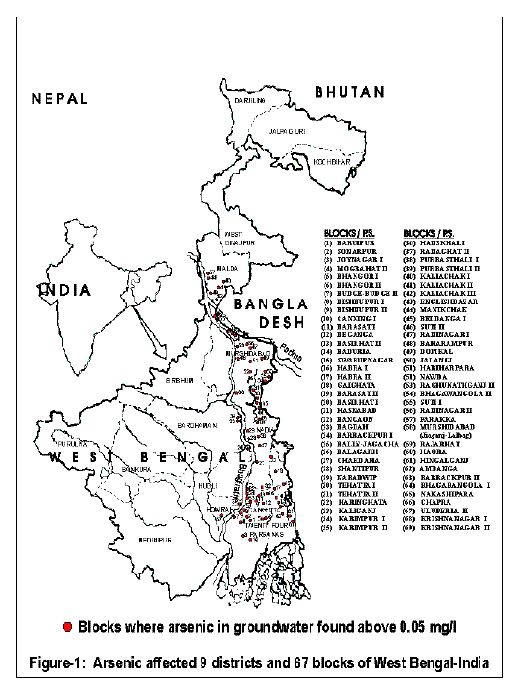 West Bengal: 
978 villages/wards in 67 blocks are affected in 9 districts (including southern part of Calcutta)Total population in these 9 districts is  42.8 millionThose having severe keratosis will get cancer in the long runArsenic-associated cancer epidemic in BangladeshRecent field survey in Bangladesh:people suffering from arsenical skin lesions were identified in 75 of 91 villages surveyed2000 water samples were collected60% had increased levels of arsenic above 50 microgram/l